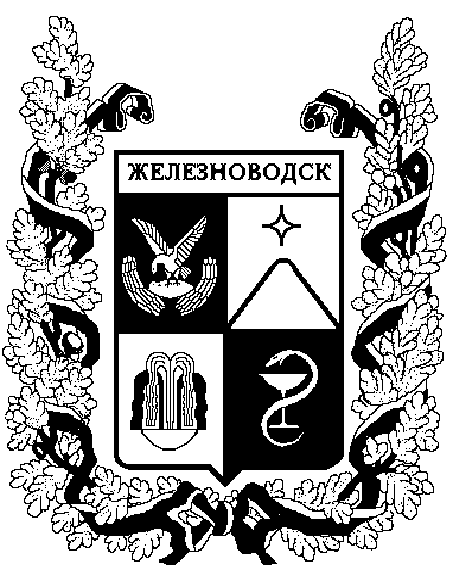 РАСПоРЯЖЕНИЕадминистрации города-КУРОРТА железноводска ставропольского краяОб основных направлениях бюджетной и налоговой политики города-курорта Железноводска Ставропольского края на 2023 год и плановый период 2024 и 2025 годов1. В соответствии с Федеральным законом от 06 октября 2003 г.           № 131-ФЗ «Об общих принципах организации местного самоуправления в Российской Федерации», указами Президента Российской Федерации от        7 мая 2018 г. № 204 «О национальных целях и стратегических задачах развития Российской Федерации на период до 2024 года»,                                от 21 июля 2020 г. № 474 «О национальных целях развития Российской Федерации на период до 2030 года», Посланием Президента Российской Федерации Федеральному Собранию Российской Федерации от                      21 апреля 2021 г., Законом Ставропольского края от 27 декабря 2019 г.           № 110-кз «О Стратегии социально-экономического развития Ставропольского края до 2035 года», решениями Думы города-курорта Железноводска Ставропольского края от 28 декабря 2019 г. № 337-V «О Стратегии социально-экономического развития города-курорта Железноводска Ставропольского края на период до 2035 года», от                  12 декабря 2013 г. № 333-IV «О Положении о бюджетном процессе в городе-курорте Железноводске Ставропольского края» утвердить прилагаемые основные направления бюджетной и налоговой политики города-курорта Железноводска Ставропольского края на 2023 год и плановый период 2024 и 2025 годов.2. Финансовому управлению администрации города-курорта Железноводска Ставропольского края осуществлять формирование бюджета города-курорта Железноводска Ставропольского края на 2023 год и плановый период 2024 и 2025 годов в соответствии с основными направлениями бюджетной и налоговой политики города-курорта Железноводска Ставропольского края на 2023 год и плановый период         2024 и 2025 годов.3. Опубликовать настоящее распоряжение в общественно-политическом еженедельнике «Железноводские ведомости» и разместить на официальном сайте Думы города-курорта Железноводска Ставропольского края и администрации города-курорта Железноводска Ставропольского края в сети Интернет.4. Контроль за выполнением настоящего распоряжения оставляю за собой.5. Настоящее распоряжение вступает в силу со дня его подписания.Глава города-курорта Железноводска  Ставропольского края                                                                        Е.Е. БакулинУТВЕРЖДЕНЫраспоряжением администрации  города-курорта Железноводска Ставропольского краяОСНОВНЫЕ НАПРАВЛЕНИЯбюджетной и налоговой политики города-курорта Железноводска  Ставропольского края на 2023 год и плановый период 2024 и 2025 годовI. Основные положения1. Основные направления бюджетной и налоговой политики города-курорта Железноводска Ставропольского края на 2023 год и плановый период 2024 и 2025 годов определяют цели и приоритеты бюджетной и налоговой политики города-курорта Железноводска Ставропольского края, используемые при составлении проекта бюджета города-курорта Железноводска Ставропольского края (далее - бюджет города) на 2023 год и плановый период 2024 и 2025 годов, с учетом итогов реализации бюджетной и налоговой политики города-курорта Железноводска Ставропольского края в предшествующем периоде.Бюджетная и налоговая политика города-курорта Железноводска Ставропольского края направлена на решение национальных целей развития, определенных указами Президента Российской Федерации от 7 мая 2018 г.      № 204 «О национальных целях и стратегических задачах развития Российской Федерации на период до 2024 года», от 21 июля 2020 г. № 474 «О национальных целях развития Российской Федерации на период до 2030 года», Законом Ставропольского края от 27 декабря 2019 г. № 110-кз «О Стратегии социально-экономического развития Ставропольского края до 2035 года», решением Думы города-курорта Железноводска Ставропольского края от            28 декабря 2019 г. № 337-V «О Стратегии социально-экономического развития города-курорта Железноводска Ставропольского края на период до 2035 года».2. В принципиально новых экономических и финансовых условиях беспрецедентного санкционного давления базовым принципом ответственной бюджетной и налоговой политики города-курорта Железноводска Ставропольского края является обеспечение сбалансированности бюджета города. Способствовать этому будет и дальнейшая реализация Программы оздоровления муниципальных финансов города-курорта Железноводска Ставропольского края на 2018-2024 годы, утвержденной распоряжением администрации города-курорта Железноводска Ставропольского края              от 05 марта 2019 г. № 55-р, включающей мероприятия, направленные на увеличение роста доходов бюджета города (далее - Программа), оптимизацию расходов бюджета города. Программа принята в рамках выполнения обязательств, установленных соглашением, которым предусматриваются меры по социально-экономическому развитию и оздоровлению муниципальных финансов муниципального образования города-курорта Железноводска Ставропольского края, которое ежегодно заключается между министерством финансов Ставропольского края и главой города-курорта Железноводска Ставропольского края в соответствии со статьей 9 Закона Ставропольского края от 27 февраля 2008 г. № 6-кз «О межбюджетных отношениях в Ставропольском крае» и постановлением Правительства Ставропольского края от 26 мая 2017 г. № 216-п «О некоторых мерах по реализации Закона Ставропольского края «О межбюджетных отношениях в Ставропольском крае».II. Основные направления налоговой политики города-курорта Железноводска Ставропольского края на 2023 год и плановый период 2024 и 2025 годов3. Основными направлениями налоговой политики города-курорта Железноводска Ставропольского края на 2023 год и плановый период 2024 и 2025 годов являются:3.1. Поддержка инвестиционной и инновационной активности хозяйствующих субъектов, осуществляющих деятельность на территории  города-курорта Железноводска Ставропольского края.В данном направлении продолжится реализация комплекса мер, направленных на формирование благоприятного инвестиционного климата и развитие конкурентоспособной экономики города-курорта Железноводска  Ставропольского края. В связи с этим необходимо создать стабильные условия деятельности инвесторов и дополнительные механизмы привлечения инвестиций на территорию города-курорта Железноводска  Ставропольского края для реализации высокоэффективных инвестиционных проектов, что позволит повысить конкурентоспособность производимой продукции, увеличить количество новых рабочих мест и улучшить финансовое состояние организаций, осуществляющих деятельность на территории города-курорта Железноводска Ставропольского края.3.2. Оценка эффективности налоговых расходов бюджета города.Постановлением администрации города-курорта Железноводска  Ставропольского края от 08 мая 2020 г. № 345 «Об утверждении Порядка оценки налоговых расходов города-курорта Железноводска Ставропольского края» определены общие требования к оценке эффективности налоговых расходов  бюджета города с учетом общих требований к оценке налоговых расходов субъектов Российской Федерации и муниципальных образований, утвержденные постановлением Правительства Российской Федерации              от 22 июня 2019 г. № 796. Порядок оценки налоговых расходов города-курорта Железноводска Ставропольского края предусматривает оценку не только стимулирующих налоговых расходов, но и социальных расходов. Оценка эффективности налоговых расходов включает оценку целесообразности выпадающих доходов, возникающих в связи с предоставлением налоговых льгот, и оценку их результативности по ряду критериев. По результатам оценки эффективности налоговых льгот по местным налогам, предоставленным в соответствии с нормативными правовыми актами города-курорта Железноводска Ставропольского края в 2021 году установлено, что предоставленные льготы носят социальный характер и имеют малую экономическую эффективность, объем выпадающих доходов бюджета города в связи с предоставлением налоговых льгот по местным налогам составил       84,0 тыс. рублей.3.3. Повышение эффективности управления муниципальными активами.В данном направлении будет продолжена работа по инвентаризации объектов недвижимого имущества, находящегося в муниципальной собственности города-курорта Железноводска Ставропольского края, результатом которой будет постановка на учет в регистрирующих органах не зарегистрированных в установленном порядке объектов недвижимости.В целях повышения эффективности работы муниципальных унитарных предприятий города-курорта Железноводска Ставропольского края и обеспечения роста их прибыли необходимо проводить анализ и оценку результатов их финансово-хозяйственной деятельности.В рамках работы по актуализации баз данных по объектам недвижимости города-курорта Железноводска Ставропольского края должен быть проведен весь комплекс мероприятий по уточнению и передаче недостающих характеристик технико-экономических показателей, а также по выявлению новых объектов недвижимости города-курорта Железноводска Ставропольского края и постановке их на учет в регистрирующих органах. Кроме того, будет продолжена работа по выявлению правообладателей ранее учтенных объектов недвижимого имущества города-курорта Железноводска Ставропольского края в целях их дальнейшего налогообложения и для внесения в Единый государственный реестр недвижимости.  В соответствии со статьей 6 Федерального закона от 31 июля 2020 г.                     № 269-ФЗ «О внесении изменений в отдельные законодательные акты Российской Федерации» в 2022 году проводится государственная кадастровая оценка земельных участков, в 2023 году будет проведена оценка зданий, помещений, сооружений, объектов незавершенного строительства и машино-мест, что позволит применить в целях налогообложения актуальную кадастровую стоимость объектов недвижимости города-курорта Железноводска Ставропольского края. 3.4. Совершенствование администрирования налоговых и неналоговых доходов.Качество планирования доходов бюджета города должно быть достигнуто за счет повышения уровня ответственности главных администраторов доходов бюджета города за выполнением ими бюджетных полномочий в части планирования и контроля за поступлением в бюджет города администрируемых налогов и сборов.  Резервом роста налоговых и неналоговых доходов является сокращение задолженности по платежам в бюджетную систему Российской Федерации. Главным администраторам доходов бюджета города необходимо установить жесткий контроль за динамикой задолженности по администрируемым платежам и принимать все меры, предусмотренные законодательством Российской Федерации, для ее снижения. Внедрение механизма единого налогового платежа и единого налогового счета позволит поднять на более высокий уровень платежную дисциплину налогоплательщиков.4. В целях расширения налогооблагаемой базы и увеличения поступлений налоговых и неналоговых доходов в бюджет города следует продолжить работу по:координации действий органов местного самоуправления города-курорта Железноводска Ставропольского края, отраслевых (функциональных) органов администрации города-курорта Железноводска Ставропольского края с территориальными органами федеральных органов исполнительной власти, направленных на увеличение собираемости налогов и сборов, поступающих в бюджет города;осуществлению совместно с Федеральной налоговой службой контроля за постановкой на налоговый учет всех организаций - хозяйствующих субъектов, осуществляющих деятельность на территории муниципального образования города-курорта Железноводска Ставропольского края;проведению заседаний оперативной комиссии по урегулированию (погашению) задолженности по платежам в бюджет города;актуализации перечня объектов недвижимости города-курорта Железноводска Ставропольского края, налоговая база в отношении которых определяется как кадастровая стоимость;совершенствованию методов контроля за легализацией «теневой» заработной платы;выявлению и предупреждению фактов применения незаконных методов ведения предпринимательской деятельности, приводящей к не поступлению (недопоступлению) налогов и сборов в бюджеты всех уровней Российской Федерации.5. При определении общих параметров объема доходов бюджета города на 2023 год и плановый период 2024 и 2025 годов должны быть учтены следующие концептуальные изменения:индексация ставок и изменения норматива отчислений в бюджеты субъектов Российской Федерации от акцизов на нефтепродукты;установление на 2023 год коэффициента, отражающего региональные особенности рынка труда на территории Ставропольского края, используемого для расчета размера фиксированных авансовых платежей, уплачиваемых иностранными гражданами, осуществляющими трудовую деятельность по найму в Российской Федерации на основании патента;предоставление «налоговых каникул» для отдельных категорий налогоплательщиков - индивидуальных предпринимателей, применяющих упрощенную систему налогообложения и патентную систему налогообложения;введение новой системы учета подлежащих уплате и уплаченных налогов, что позволит учитывать результаты исполнения налогоплательщиками обязательств перед бюджетами бюджетной системы Российской Федерации через формирование единого сальдо расчетов на его едином налоговом счете; применение в 2023 году для целей налогообложения и расчета платежей по арендной плате за земельные участки кадастровой стоимости не выше кадастровой стоимости, действующей в 2022 году;окончание проведения эксперимента по развитию курортной инфраструктуры в Ставропольском крае 31 декабря 2022 года;прочие изменения, влекущие изменение объема доходов бюджета города, в соответствии с действующим законодательством Российской Федерации и законодательством Ставропольского края.6. Реализация основных направлений налоговой политики города-курорта Железноводска Ставропольского края на 2023 год и плановый период           2024 и 2025 годов должна повысить стабильность ведения экономической деятельности на территории муниципального образования города-курорта Железноводска Ставропольского края и способствовать росту налогового потенциала города-курорта Железноводска Ставропольского края. При принятии решений в сфере налоговой политики, в том числе и при реализации мероприятий по повышению собираемости налогов следует учитывать их долгосрочные последствия для экономики города-курорта Железноводска Ставропольского края, организаций социальной сферы и доходной части бюджета города. При формировании и реализации налоговой политики необходимо соблюдать баланс интересов города-курорта Железноводска Ставропольского края и налогоплательщиков.III. Основные направления бюджетной политики города-курорта Железноводска Ставропольского края на 2023 год и плановый период 2024 и 2025 годов7. Ключевой задачей бюджетной политики города-курорта Железноводска  Ставропольского края на 2023 год и плановый период 2024 и 2025 годов является необходимость дальнейшего обеспечения долгосрочной устойчивости бюджетной системы для обеспечения последовательного повышения качества жизни населения города-курорта Железноводска Ставропольского края.8. Основными направлениями бюджетной политики города-курорта Железноводска Ставропольского края на 2023 год и плановый период          2024 и 2025 годов являются:8.1. Содействие достижению национальных целей развития посредством реализации муниципальных программ города-курорта Железноводска Ставропольского края, включающих в себя муниципальные  составляющие национальных проектов.Муниципальные программы по-прежнему являются основным инструментом достижения целей бюджетной политики города-курорта Железноводска Ставропольского края. При реализации интегрированных в структуру муниципальных программ национальных проектов, особое внимание будет сосредоточено на повышении качества управления муниципальными программами, обеспечении надлежащего контроля за своевременностью и полнотой достижения заявленных результатов, а также на ритмичность исполнения расходов бюджета города, направленных на их реализацию.Для достижения национальных целей в социальной сфере бюджетные ресурсы будут в первоочередном порядке направлены на финансовое обеспечение следующих направлений расходов:обеспечение доступности и получения качественного образования в условиях, отвечающих современным требованиям;развитие дополнительного образования детей, включая внедрение     системы персонифицированного учета детей путем предоставления сертификата дополнительного образования детей;развитие системы выявления, поддержки и развития способностей и талантов детей, в том числе детей, проявивших выдающиеся способности;укрепление материально-технической базы образовательных организаций города-курорта Железноводска Ставропольского края, реализующих основные образовательные программы общего образования, в том числе проведение капитального ремонта их зданий, модернизации инфраструктуры, в целях повышения качества реализации образовательных услуг, исходя из возможностей доходной части бюджета города;осуществление мероприятий по обеспечению безопасных условий  жизни и здоровья детей в период их пребывания в организациях отдыха детей и их оздоровления в каникулярное время;обеспечение деятельности культурно-досуговых, музыкальных организаций;реализация мероприятий, направленных на увеличение доли граждан, ведущих здоровый образ жизни, а также увеличение доли граждан, систематически занимающихся физической культурой и спортом;проведение региональных, межмуниципальных физкультурных, физкультурно-оздоровительных и спортивных мероприятий.Бюджетная политика города-курорта Железноводска Ставропольского края в сфере национальной экономики будет реализована по следующим основным направлениям: создание благоприятных условий для ведения предпринимательской деятельности на территории муниципального образования города-курорта Железноводска Ставропольского края; создание условий для осуществления деятельности самозанятыми гражданами;реализация мероприятий по благоустройству территории муниципального образования  города-курорта Железноводска Ставропольского края в целях повышения комфортности условий проживания населения города-курорта Железноводска Ставропольского края;обеспечение экологического благополучия населения города-курорта Железноводска Ставропольского края путем решения задач по экологическому оздоровлению, ликвидации несанкционированных свалок.8.2. Повышение эффективности и результативности бюджетных расходов. С целью повышения эффективности и результативности бюджетных расходов с учетом их приоритизации необходимо проведение следующих мероприятий:безусловное исполнение принятых бюджетных обязательств;мониторинг расходных обязательств в целях недопущения установления и исполнения расходных обязательств, не связанных с решением вопросов, отнесенных Конституцией Российской Федерации и федеральными законами к полномочиям органов местного самоуправления города-курорта Железноводска Ставропольского края, и недопущения принятия расходных обязательств, которые не обеспечены источниками финансирования; обеспечение режима экономного и рационального использования бюджетных средств;обеспечение соблюдения норматива формирования расходов на содержание органов местного самоуправления города-курорта Железноводска Ставропольского края, установленного Правительством Ставропольского края;повышение качества оказания муниципальных услуг (выполнения работ);применение предусмотренных федеральным законодательством конкурентных способов осуществления закупок товаров, работ и услуг для обеспечения муниципальных нужд, образующих экономию бюджетных средств; обязательное применение единых федеральных стандартов внутреннего финансового аудита;соблюдение финансовой дисциплины всеми главными распорядителями и получателями средств бюджета города;снижение рисков возникновения просроченной кредиторской задолженности;проведение мероприятий по дальнейшей централизации функций по ведению бюджетного (бухгалтерского) учета и формированию отчетности.8.3. Развитие инициативного бюджетирования.Механизм инициативного бюджетирования на территории муниципального образования города-курорта Железноводска Ставропольского края применяется в целях прямого вовлечения жителей города в решение приоритетных вопросов местного значения, принятия конкретных решений по расходованию бюджетных средств и осуществления общественного контроля эффективности и результативности их использования.На территории муниципального образования города-курорта Железноводска Ставропольского края будет продолжена работа по реализации инициативных проектов, финансовое обеспечение которых осуществляется за счет средств бюджета города, а также программы поддержки местных инициатив, в рамках которой бюджету города предоставляется субсидия из бюджета Ставропольского края. 8.4. Сохранение высокого уровня открытости бюджетных данных, характеризующих прозрачность бюджетного процесса в городе-курорте Железноводске Ставропольского края.В целях обеспечения открытости и прозрачности бюджетного процесса в городе-курорте Железноводске Ставропольского края, повышения доступности информации о бюджете города необходимо продолжить работу по своевременному размещению актуальной и достоверной информации о бюджетном процессе в городе-курорте Железноводске Ставропольского края и о бюджете города на Едином портале бюджетной системы Российской Федерации, официальном сайте Думы города-курорта Железноводска Ставропольского края и администрации города-курорта Железноводска Ставропольского края в сети Интернет, а также освещению данной информации в средствах массовой информации.8.5. Развитие информационных технологий в сфере управления муниципальными финансами города-курорта Железноводска Ставропольского края.В целях развития информационных технологий в сфере управления  муниципальными финансами города-курорта Железноводска Ставропольского края будет осуществлено обеспечение перехода на новый качественный уровень управления муниципальными финансами, отвечающий современным вызовам к системе муниципального управления и организации управления информационными потоками, в том числе внедрение информационной системы для обеспечения государственных нужд Ставропольского края (автоматизированная система «Бюджет»).При определении общих параметров расходов  бюджета города на      2023 год и плановый период 2024 и 2025 годов должны учитываться следующие подходы:сохранение достигнутых ранее показателей уровня оплаты труда отдельных категорий работников, определенных указами Президента Российской Федерации от 7 мая 2012 г. № 597 «О мероприятиях по реализации государственной социальной политики», от 1 июня 2012 г. № 761 «О Национальной стратегии действий в интересах детей на 2012-2017 годы» и от 28 декабря 2012 г. № 1688 «О некоторых мерах по реализации государственной политики в сфере защиты детей-сирот и детей, оставшихся без попечения родителей»;обеспечение выплаты работникам муниципальных учреждений города-курорта Железноводска Ставропольского края заработной платы не ниже минимального размера оплаты труда, установленного федеральным законодательством;исполнение публичных нормативных обязательств и иных социальных выплат населению города-курорта Железноводска Ставропольского края исходя из численности получателей с учетом ежегодной индексации установленных размеров выплат;обеспечение оплаты труда работников учреждений бюджетной сферы, за исключением отдельных категорий работников, определенных указами Президента Российской Федерации,  с учетом индексации с 01 июля 2022 года на 10,0 процента; индексация расходов на питание в муниципальных учреждениях социальной сферы в связи с удорожанием стоимости продуктов питания;индексация расходов на оплату коммунальных услуг с учетом прогнозируемого роста тарифов;направление на развитие сети местных автомобильных дорог средств дорожного фонда города-курорта Железноводска Ставропольского края, сформированных исходя из реалистичных прогнозов поступлений по акцизам на автомобильный и прямогонный бензин, дизельное топливо, моторные масла для дизельных и (или) карбюраторных (инжекторных) двигателей, производимые на территории Российской Федерации, а также денежным  взысканиям (штрафам) за нарушение законодательства Российской Федерации о безопасности дорожного движения; повышение качества управления муниципальными финансами, в том числе посредством заключения министерством финансов Ставропольского края с главой города-курорта Железноводска Ставропольского края соглашения о мерах по социально-экономическому развитию и оздоровлению муниципальных финансов города-курорта Железноводска Ставропольского края, предусматривающего мероприятия по обеспечению сбалансированности бюджета города, приоритизации и оптимизации бюджетных расходов, и проведении мониторинга их исполнения; обеспечение соблюдения администрацией города-курорта Железноводска Ставропольского края, ее отраслевыми (функциональными) органами условий предоставления межбюджетных трансфертов из бюджета Ставропольского края, установленных бюджетным законодательством Российской Федерации и бюджетным законодательством Ставропольского края.Заместитель главы администрации города-курорта Железноводска  Ставропольского края - начальник управления имущественных отношений администрации города-курорта Железноводска     		                             И.В. Гречишников     23 сентября 2022 г.               г. Железноводск№       187-р